Supporting Information Figure S1Correlation between the numbers policies that countries reported implementing (out of 18) and a composite measure of quality use of medicines in 56 countries. 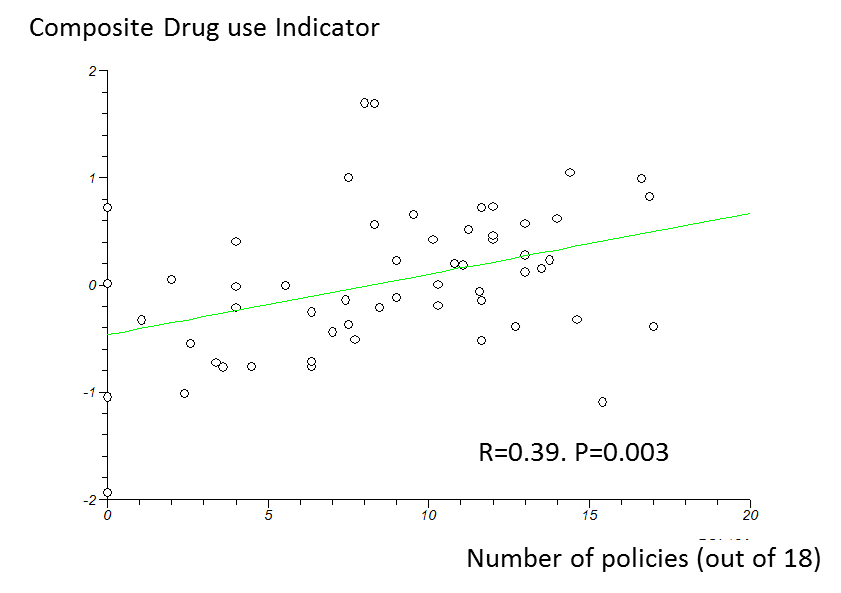 